Holiday Cottages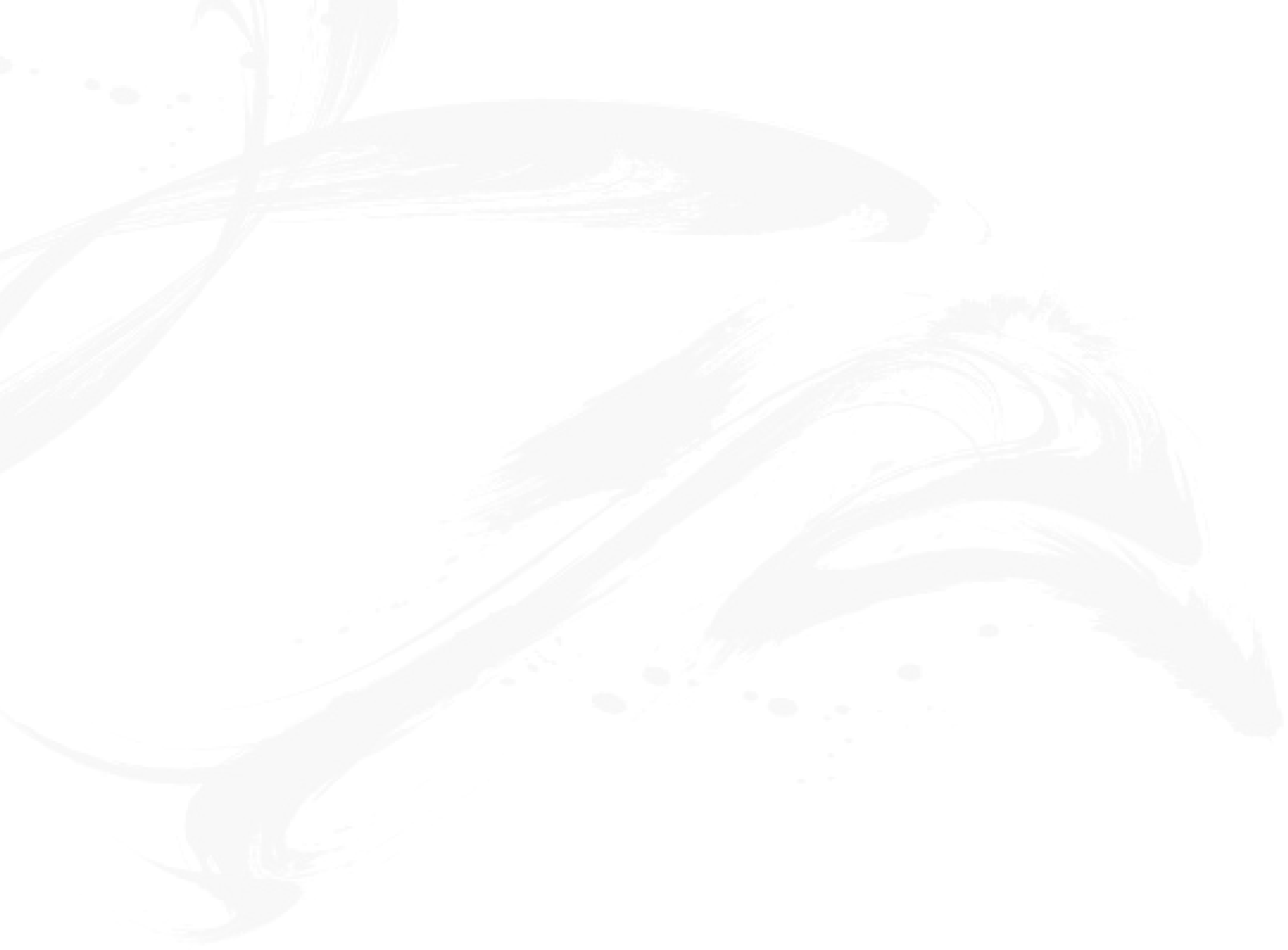 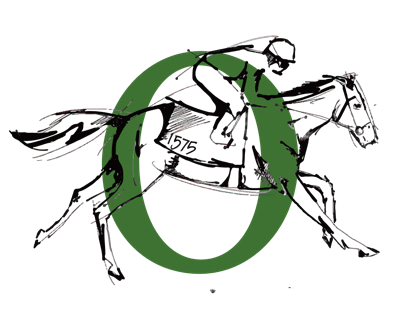 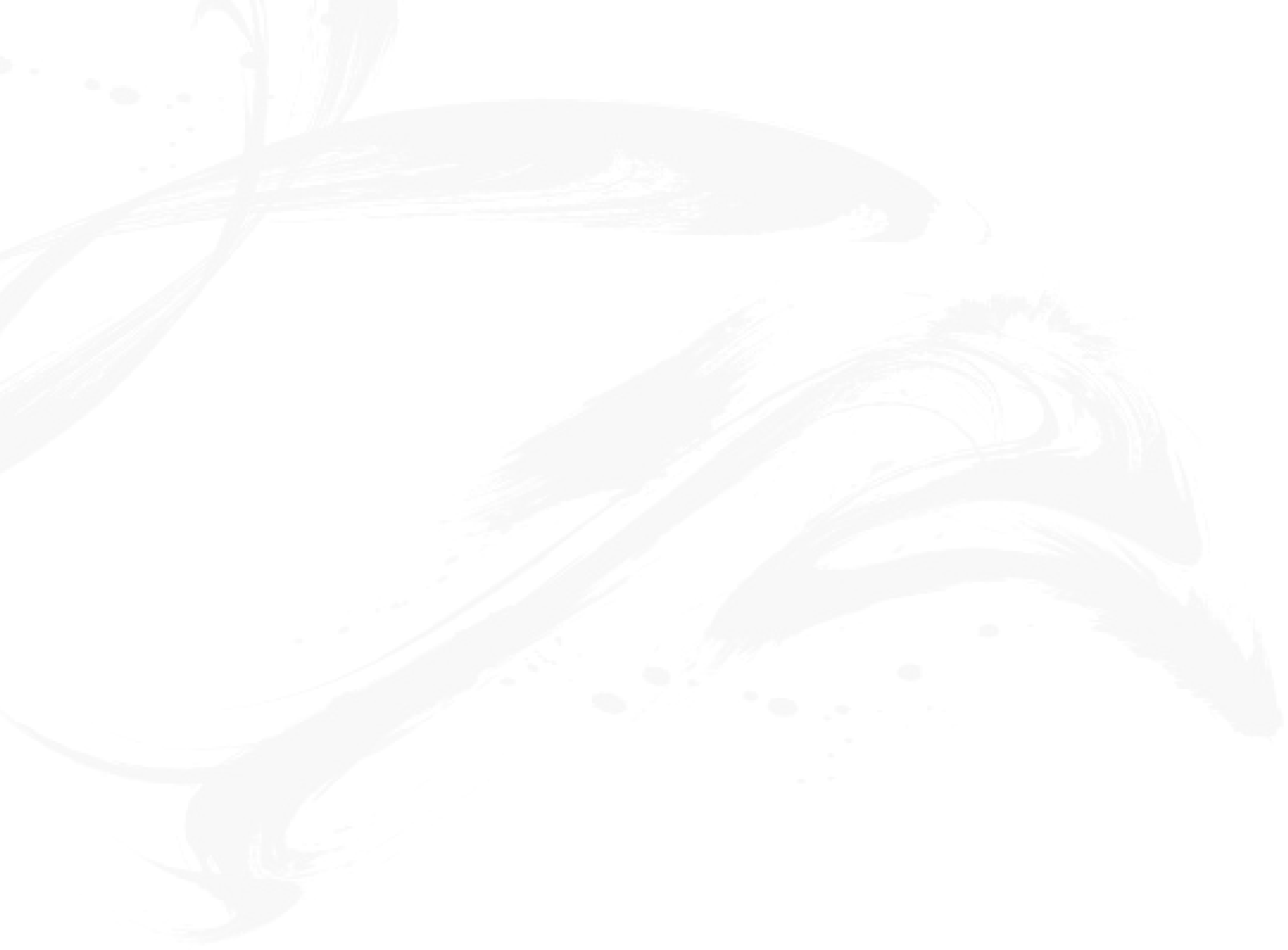 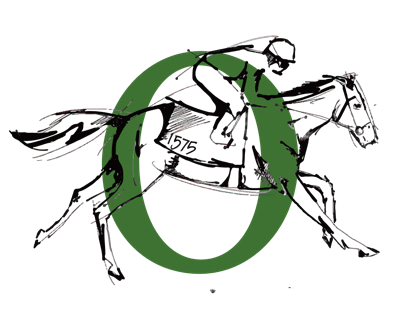 Booking information Our Holiday Cottages in Broadway are available for a minimum 3-night stayArrival on a day of your choice, subject to availabilityWe require a 25% non-refundable deposit at time of bookingFull payment is required 6 weeks prior to your arrivalA £200 security deposit will be taken 24 hours prior to arrivalYour security deposit will be refunded within 10 days of departure subject to any damageTwo well-behaved dogs are welcome to stay – FREE OF CHARGE when booking directWe kindly request that guests do not light candles, incense or other open flames inside  the CottageHoliday Cottage Cancellation PolicyA 25% non-refundable and non-transferable deposit is taken at the time of booking. Full payment must be received 6 weeks prior to arrival. If you book within this time the full payment will be taken on booking. All payments are non-refundable and non-transferable in the event of cancellation, we strongly recommend that guests seek appropriate travel insurance cover in case of any unforeseen circumstances arising causing a need for you to cancel your reservation.  If booking Christmas, New Year or Gold Cup dates, different terms may apply. The hotel will contact you within 24 hrs of receiving your booking to advise this.NOTE – A security deposit of £200 is also required for our Holiday Cottages in Broadway, the amount will be taken 24 hours prior to your arrival. Your security deposit will be refunded within 10 days of departure subject to any damage.